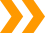 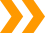 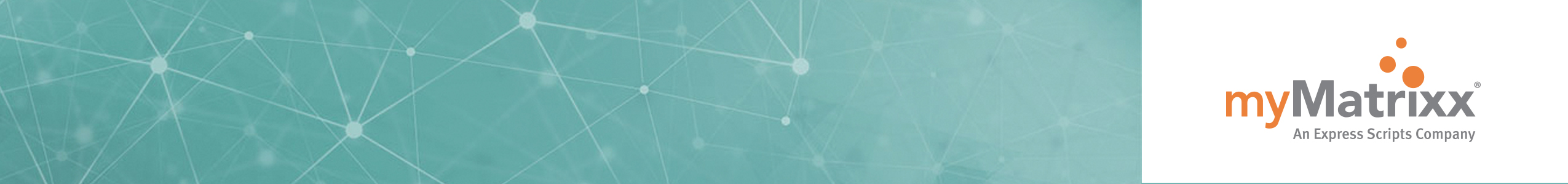 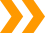 A & PAcme PharmacyAlbertson’sAlbertson’s/AcmeAlbertson’s/OscoAlbertson’s/Sav-OnAmerisource BergenAnchor PharmaciesArrowAuroraBartell DrugsBigg’sBi-LoBi-MartBJ’s Wholesale ClubBrooksBrookshire BrothersBrookshire GroceryBrunoCarrsCash WiseCoborn’sCostcoCubCVSD&WDahl’sDierbergsDiscount DrugmartDoc’s DrugsDominicksDrug EmporiumDrug FairDrug TownDrug WorldEckerdEconofoodsEPIC PharmacyNetworkFamilyMedsFarm FreshFarmer JackFood CityFood LionFred’sGemmelGiantGiant EagleGiant FoodsHannafordHarris TeeterH-E-BHi-School PharmacyHy-VeeJewel/OscoKash n KarryKeltschKerrKmartKnight DrugsKrogerLeaderNet (PSAO)Longs Drug StoreMajor ValueMarsh DrugsMedic DiscountMedicapMedistatMeijerMinyardNCS HealthCareNeighborcareNetwork PharmaceuticalsNortheast Pharmacy ServicesOscoP & C Food MarketsPamidaPark NicolletPathmarkPavilionsPrice ChopperPublixQuality MarketsRaley’sRandallsRite AidRosauersRx ExpressRXDSafewaySam’s ClubSav-OnSave MartSchnucksScolari’sSedanoShaw’sShop ‘N SaveShopkoShopRiteSnyderStop & ShopSun MartSuper FreshSuper RxTargetTexas Oncology SrvsThe PharmThrifty WhiteTimesTom ThumbTopsUkrop’sUnited DrugsUnited SupermarketsVonsWaldbaumsWalgreensWalmartWegmansWeisWinn Dixie